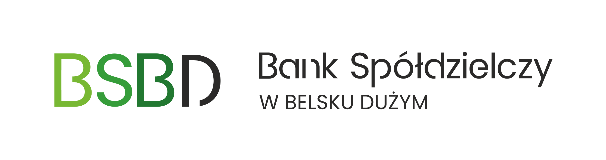 FORMULARZ PIERWOTNEJ OCENY ODPOWIEDNIOŚCIkandydatów na Członków Rady Nadzorczej Banku Spółdzielczego im. Stefczyka w Belsku Dużym SEKCJA 1 – wypełnia kandydatSEKCJA 2 – wypełnia organ dokonujący oceny